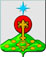 РОССИЙСКАЯ ФЕДЕРАЦИЯСвердловская областьДУМА СЕВЕРОУРАЛЬСКОГО ГОРОДСКОГО ОКРУГАРЕШЕНИЕот 15 февраля 2023 года	          № 46г. СевероуральскО направлении представителя Североуральского городского округа из состава Общественной молодежной палаты при Главе Североуральского городского округа в Молодежный парламент Свердловской области VI созываНа основании пунктов 12, 13 раздела 3 Положения о Молодежном парламенте Свердловской области, утвержденного постановлением Законодательного Собрания Свердловской области от 18 декабря 2018 года № 1668-ПЗС, пунктов 12, 17, 20 Положения о формировании Молодежного парламента Свердловской области, утвержденного Избирательной комиссией Свердловской области от 18 января 2020 года № 1/8, учитывая Ходатайство Главы Североуральского городского округа Мироновой С.Н. (вх. № 47 ДСГО от 07.02.2023 года), Дума Североуральского городского округаРЕШИЛА:Направить в Молодежный парламент Свердловской области VI созыва от Североуральского городского округа председателя Общественной молодежной палаты при Главе Североуральского городского округа Фоменко Антона Олеговича.В сроки, предусмотренные Положением о формировании Молодежного парламента Свердловской области утвержденного Избирательной комиссией Свердловской области от 18 января 2020 года № 1/8, постановлением Молодежной избирательной комиссии Свердловской области «О способе и сроках представления документов представителями муниципальных образований в Молодежную избирательную комиссию Свердловской области» от 20 января 2023 года № 1/5, представителю от Североуральского городского округа в Молодежном парламенте Свердловской области VI созыва  Фоменко А.О. представить настоящее Решение в Молодежную комиссию Свердловской области. Настоящее Решение вступает в силу с момента его принятия. Опубликовать настоящее Решение в газете «Наше слово» и разместить на официальном сайте Администрации и Думы Североуральского городского округа. Контроль за исполнением настоящего Решения возложить на   постоянную депутатскую комиссию Думы Североуральского городского округа по социальной политике (Т.Г. Ушакова). Председатель ДумыСевероуральского городского округа                                                 В.И. Ильин